MEMORANDUM  DEPARTMENT OF TRANSPORTATIONStandards and Specifications Unit4201 East Arkansas AvenueDenver, Colorado 80222(303)757-9474FAX (303)757-9820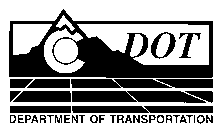 DATE: 	February 3, 2011	     TO: 	All Holders of Standard Specifications	     FROM:	Larry Brinck, Standards and Specifications Engineer	     SUBJECT:	FASTER Monthly Employment ReportEffective this date, our unit is issuing a new Standard Special Provision: FASTER Monthly Employment Report.  This special provision is 1 page long.  It is to be used in projects that are in part or wholly funded by the Funding Advancements for Surface Transportation and Economic Recovery (FASTER) legislation. It is to be used immediately in appropriate projects.  Projects that have already been advertised will require a “revision under ad”.  This special provision implements Form 1405 to track DBE and employment on FASTER projects.Those of you who keep books of Standard Special Provisions should add this new one to your file.  For your convenience, this and other standard special provisions issued this date will be available in one place at:http://www.coloradodot.info/business/designsupport/construction-specifications/2005-construction-specs/recently-issued-specs	     In addition, we are including a new Index of Standard Special Provisions, effective today.If you have any questions or comments, please contact this unit.LB/ms
Attachment
Distribution: Per Distribution List